Unit 7 Lesson 4: Solving Quadratic Equations with the Zero Product Property1 Math Talk: Solve These Equations (Warm up)Student Task StatementWhat values of the variables make each equation true?2 Take the Zero Product Property Out for a SpinStudent Task StatementFor each equation, find its solution or solutions. Be prepared to explain your reasoning.3 Revisiting a ProjectileStudent Task StatementWe have seen quadratic functions modeling the height of a projectile as a function of time.Here are two ways to define the same function that approximates the height of a projectile in meters,  seconds after launch:Which way of defining the function allows us to use the zero product property to find out when the height of the object is 0 meters?Without graphing, determine at what time the height of the object is 0 meters. Show your reasoning.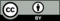 © CC BY 2019 by Illustrative Mathematics®